Прокуратура Куйбышевского района г. Самары разъясняет: 
«Об ответственности за нарушение порядка постановки на миграционный учет иностранных граждан».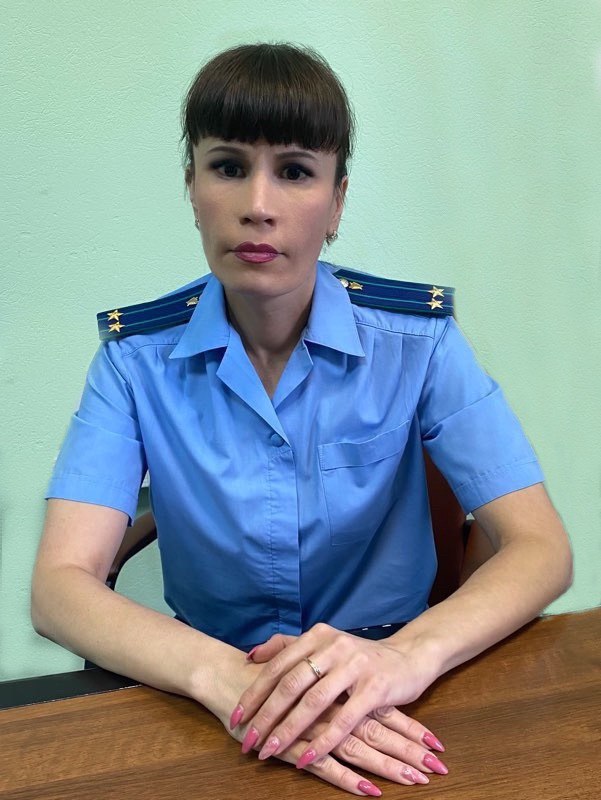 Комментирует данную ситуацию заместитель прокурор Куйбышевского района г. Самары Ольга Петина.Законодательство Российской Федерации регламентирует обязательный порядок постановки на миграционный учет  иностранных граждан, прибывших на территорию РФ, что позволяет органам миграционного контроля вести учет прибывших иностранцев на территорию России.По прибытию в место пребывания (проживания) иностранного гражданина, принимающая сторона обязана уведомить непосредственно орган миграционного учета представив утвержденный бланк уведомления о прибытии иностранного гражданина в место пребывания, либо через многофункциональный центр предоставления государственных и муниципальных услуг (МФЦ), либо направляет его в установленном порядке почтовым отправлением.Вместе с тем, до сих пор имеют место факты фиктивной постановки иностранцев на миграционный учет без предоставления жилого помещения по месту регистрации. Зачастую такие деяния совершают недобросовестные граждане с целью получения денежных средств, либо лица, не знающие требований действующего законодательства.Необходимо знать, что такая деятельность преследуется действующим уголовным законодательством Российской Федерации.Так, за совершение преступлений, предусмотренных статьей 322.2 Уголовного кодекса РФ (далее - УК РФ) – за фиктивную регистрацию иностранного гражданина или лица без гражданства по месту жительства в жилом помещении в Российской Федерации), и статьей 322.3 УК РФ – за фиктивную постановку на учет иностранного гражданина или лица без гражданства по месту пребывания в жилом помещении в Российской Федерации, предусмотрено наказание в виде штрафа в размере от 100 до 500 тысяч рублей, либо принудительных работ на срок до трех лет, либо лишения свободы на срок до трех лет.Необходимо помнить, что противоправные действия граждан, связанные с фиктивной постановкой на учет иностранцев, влекут незаконное пребывание последних на территории России, препятствуя исполнению контролирующими и правоохранительными органами обязанностей по защите национальной безопасности и правопорядка.25.09.2020